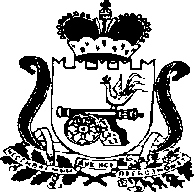                                                  СОВЕТ ДЕПУТАТОВГОЛЫНКОВСКОГО ГОРОДСКОГО ПОСЕЛЕНИЯРУДНЯНСКОГО РАЙОНА СМОЛЕНСКОЙ ОБЛАСТИ                                                          РЕШЕНИЕ  от «21 » февраля   2018 года                                                                    №    32.6                                                                                    О  передаче основных средств в оперативное управлениеМКП КХ «Голынки»       В соответствии с Федеральным законом от 06.10.2003г. № 131-ФЗ  «Об общих принципах организации местного самоуправления  в Российской Федерации», в целях необходимости решения вопросов местного значения и предоставления коммунальных услуг, Совет депутатов Голынковского городского  поселения  Руднянского района Смоленской области,                                 РЕШИЛ:Передать в оперативное управление Муниципального казенного предприятия коммунального хозяйства «Голынки» имущество согласно приложению №1.Настоящее решение подлежит обнародованию в  соответствии Уставом Голынковского городского поселения Руднянского района Смоленской области.Настоящее решение распространяется на правоотношения, возникшие с 01.02.2018 года.                                                                                       Глава муниципального образования           Председатель Совета депутатовГолынковского городского поселения        Голынковского городского поселенияРуднянского районаСмоленской области Руднянского района Смоленской области                                                                                                                                                                                                                                                                 __________________Н.В.Иванова                    __________________Г.А.ТимофееваПеречень основных средств,  передаваемых в оперативное управление МКП КХ «Голынки»                                                                              УТВЕРЖДАЮ:                                                                  Глава муниципального образования                                                                  Голынковского городского поселения                                                                                                             Н.В.Иванова                                                              АКТ                                                   приема - передачи                                                   ___  ___________ 20    года Руководствуясь  Федеральным  законом РФ от 06.10.03 года № 131-ФЗ «Об общих принципах организации местного самоуправления в Российской Федерации», Уставом Голынковского городского поселения Руднянского района Смоленской области, в соответствии с решение Совета депутатов Голынковского городского поселения  Руднянского района Смоленской области  от «21» февраля 2018года  №32.6  «О передаче основных средств в оперативное управление МКП КХ «Голынки»». Администрация  Голынковского  городского поселения Руднянского района Смоленской области, в лице Главы муниципального образования Голынковского городского поселения Руднянского района Смоленской области Ивановой Н.В., действующей  на основании Устава передает, а МКП КХ «Голынки», в лице директора Муниципального казенного предприятия коммунального хозяйства «Голынки» Лысенко Ю.В., действующего на основании Устава, принимает следующие основные средства:Приложение № 1к решению Совета депутатов Голынковского городского поселения Руднянского района Смоленской области от «21» февраля 2018года  №32.6Наименование имущества, его характеристикаКоличествоГод ввода в эксплуатацию Балансоваястоимость Остаточная стоимость на 01.02.2017г.Бензотриммер «Stil» FS-70 C        1 12.201720 990,00руб20 990,00руб0Насос К 100-65-200        112.201755 000,00руб55 000,00рубНаименование имущества, его характеристикаГод ввода в эксплуатацию Балансоваястоимость Остаточная стоимость на 01.02.2017г.Бензотриммер «Stil» FS-70 C        12.201720 990,00руб20 990,00рубНасос К 100-65-200       12.201755 000,00руб55 000,00руб       Сдал:                 Принял:     Глава муниципального образования     Голынковского городского поселения                                                           _______________        Н.В.Иванова                Директор МКП КХ «Голынки»                 _____________Ю.В.Лысенко    Вед.специалист              ________	______         Е.А.Миночкина                  Главный бухгалтер                ___________ Н.В. Гераськина 